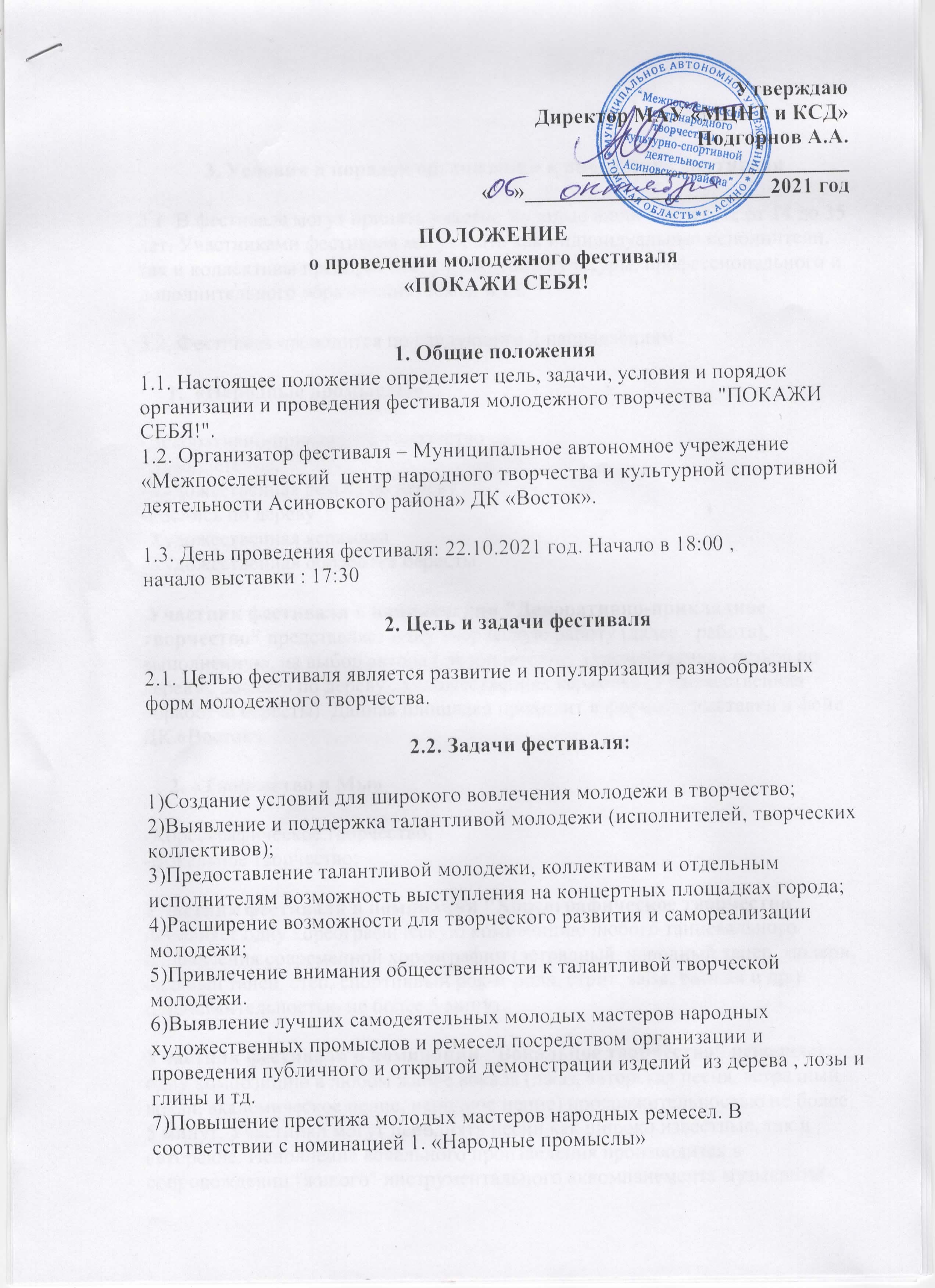 3. Условия и порядок организации и проведения фестиваля3.1. В фестивале могут принять участие молодые люди в возрасте от 14 до 35 лет. Участниками фестиваля могут быть как индивидуальные исполнители, так и коллективы предприятий, учреждений культуры, профессионального и дополнительного образования, семьи и тд.3.2. Фестиваль проводится по следующим 2 направлениям :«Народные промыслы»-Декоративно-прикладное творчество -Лозоплетение, -Художественная резьба по дереву -Роспись по дереву -Художественная керамика -Художественная обработка бересты
 Участник фестиваля в направлении "Декоративно-прикладное творчество" представляет одну творческую работу (далее - работа), выполненную, на выбор автора ( лозоплетение, художественная резьба по дереву , роспись по дереву , художественная керамика , художественная обработка бересты). Данная площадка проходит в формате  выставки в фойе ДК «Восток».
     2. «Творчество и Мы»-Хореографическое творчество;
-Вокальное творчество;

Участник фестиваля в номинации "Хореографическое творчество" исполняет одну хореографическую композицию любого танцевального направления современной хореографии (эстрадный, народный танец, модерн, бальный танец, степ, спортивный рок-н-ролл, стрит, salsa, bachata и др.) продолжительностью не более 5 минут.

Участник фестиваля в номинации "Вокальное творчество" исполняет одну композицию в любом жанре вокала (джаз, авторская песня, эстрадный вокал, академическое пение, народное пение) продолжительностью не более 5 минут. Участники могут исполнять песни как широко известные, так и авторские. Исполнение вокального произведения производится в сопровождении "живого" инструментального аккомпанемента музыканта(-ов), собственного аккомпанемента либо под фонограмму "минус". В фонограмме допускается запись бэк-вокала, не дублирующего основную партию солиста.
 Общим требованием к участникам в номинациях: "Хореографическое творчество", "Вокальное творчество": является предоставление фонограмм на USB-носителе исполнителю фестиваля, а также использование дополнительных выразительных средств в своем выступлении (костюмы, реквизит и пр.).3.3. Для участия в фестивале в 2 направлениях необходимо подать заявку по форме. Заявки направляются по электронной почте на адрес: polina.savencova@mail.ru 
WhatsApp 8-952-681-30-93
 8-923-425-27-93
https://vk.com/polindoss
3.4. В фестивале не могут использоваться произведения, оскорбляющие достоинство и чувства других людей, содержащие ненормативную лексику, не соответствующие общепринятым моральным нормам и этике, имеющие низкое художественное или техническое качество а так же пропаганду терроризма и т.д.
3.5. В программе фестиваля будут представлены показательные выступления творческих коллективов Томской области , ,а так-же проведение мастер классов для жителей и гостей г.Асино.4. Подведение итогов фестиваля4.1. Для подведения итогов и определения победителей фестиваля формируется жюри из числа специалистов в области культуры , искусства и декоративно прикладного творчества.4.2. Жюри оценивает выступления и творческие работы участников фестиваля в соответствии с критериями, которые отражены в настоящем Положении. Максимальная оценка по каждому критерию - 5 баллов, минимальная - 0 баллов. При равенстве баллов проводится голосование членов жюри. При равенстве голосов голос председателя жюри является решающим. Решение жюри оформляется протоколом и пересмотру не подлежит.
4.3. Критериями оценки в номинации "Хореографическое творчество" являются:
-техника исполнения, соответствие стилю;
-композиционная разработка, цельность номера;
-сценичность (артистизм, реквизит, сценический костюм).
4.4. Критериями оценки в номинации "Вокальное творчество" являются:
-исполнительское мастерство;
-красота тембра, сила голоса;
-сценичность (артистизм, сценический костюм).
4.5. Критериями оценки в номинации "Декоративно-прикладное творчество" являются:
-качество художественного исполнения;
-оригинальность;
-сложность выполненной работы.
4.6. В каждой номинации фестиваля определяется победитель, набравший наибольшее количество баллов.
4.7. Жюри вправе учреждать специальные призы, не определять победителя в номинации в случае низкого качества творческих работ (композиций, концертных номеров) участников.
4.8. Победителям в номинациях фестиваля вручаются дипломы и памятные подарки, остальным участникам фестиваля вручаются грамоты фестиваля современного молодежного творчества "ПОКАЖИ СЕБЯ!".
5. Адреса и контактные телефоны организатора и исполнителя5.1. Муниципальное автономное учреждение «Межпоселенческий  центр народного творчества и культурной спортивной деятельности Асиновского района» .  Г.Асино , ул.Ленина 19 ДК «Восток»  8-923-425-27-93.Заявка на участие в номинации «Творческие промыслы»Заявка на участие в номинации «Народные промыслы»Ф.И.ОДата рождения. 
Контактный телефон.Номинация:Техническое обеспечение:Ф.И.О. руководителя коллектива,контактныйтелефонруководителя коллективаСостав коллектива (или указать если один солист)Ф.И.О
Дата рожденияКонтактный телефонВид промыслаФ.И.О. руководителя коллектива,Контактный телефон